FORMULARZ ZGŁOSZENIOWY NA MISJĘ GOSPODARCZĄ W RAMACH TARGÓW ILA BERLIN AIR SHOW 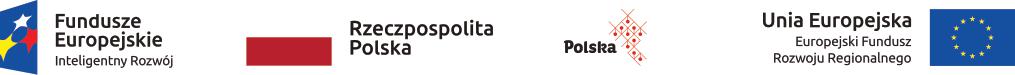 22-26.06.2022Do dnia 1 czerwca 2022 r. prowadzona jest rezerwacja przelotów oraz pobytu na miejscu wydarzenia za pośrednictwem M Promotion International sp. z o.o. W przypadku odwołania lub zmiany terminu ILA BERLIN 2022, nie gwarantujemy zwrotu kosztów za zakup biletów lotniczych i zakwaterowanie. W związku z wahającymi się cenami lotów i noclegów, podane ceny mogą ulec zmianie.Dane przedsiębiorstwaDane przedsiębiorstwaNazwa Przedsiębiorstwa(zgodnie z KRS lub CEIDG)NIP PrzedsiębiorstwaAdres siedziby głównej(ulica, numer, kod, miasto)Nazwa markiStrona internetowaRodzaj spółkiObszar działalności/PKDOsoba zgłaszająca(imię i nazwisko)Dane kontaktowe(email, telefon osoby zgłaszającej)Analiza działalności przedsiębiorstwaAnaliza działalności przedsiębiorstwaObszar działalności(Charakterystyka obszaru działalnościprzedsiębiorstwa, główny profil inajważniejsze cele działalności, docelowagrupa klientów, potencjał firmy.)Produkty/usługi, które będą przedmiotem umiędzynarodowienia(Charakterystyka oferowanych produktów/usług. Jak jest oceniania konkurencyjność oferowanych przez firmę produktów/usług na danym rynku.)Wydarzenia, w których firma planuje udział ze stoiskiem narodowymCzy i jak COVID wpłynął na planyEksportowe?Warianty udziału w misjiCena nettoProszę wybrać odpowiednie pole zaznaczając – X oraz podając liczbę osóbPrzelot Warszawa – Berlin - Warszawa, zakwaterowanieUczestnictwo w zaplanowanym programie Misji w Berlinie: udział w wydarzeniu ILA Berlin Air Show 2022; transfery z lotniska do hotelu oraz z hotelu na miejsce wydarzenia; spotkania B2B; opiekun Misji, który jest dostępny do dyspozycji Uczestników podczas całego wyjazdu; wspólna kolacja integracyjna; wycieczka po Berlinie 7800 złUczestnictwo w zaplanowanym programie Misji w Berlinie : udział w wydarzeniu ILA Berlin Air Show 2022; spotkania B2B; opiekun Misji, który jest dostępny do dyspozycji Uczestników podczas całego wyjazdu, wspólna kolacja integracyjna; wycieczka po Berlinie2750 zł